Monday March 21, 2016 marks the 11th anniversary of World Down Syndrome Day. Each year the voice of people with Down syndrome, and those who live and work with them, grows louder.DCES is celebrating National Down Syndrome Day! On Monday March 21, please bring $1 to donate to Down Syndrome International and wear your silly socks.  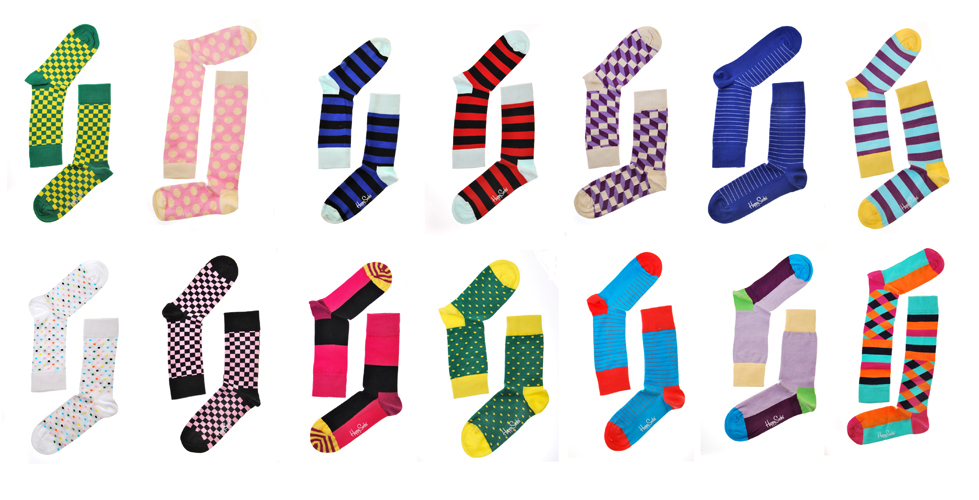 